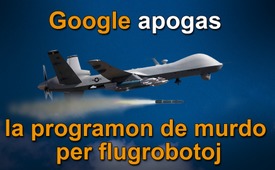 Google apogas la programon de murdo per flugrobotoj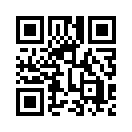 Google liveras al la usona registaro komputilprogramon tute memregan kaj memperfektigan, kiu estontece anstataŭos la pilotojn de flugrobotoj telekondukataj. Malsimile al pilotoj komisiitaj mortigi, tiu programo agas sen ia ajn emocio. Milo da universitatanoj protestas kontraŭ tio…Google apogas la programon de murdo per flugrobotoj
En nefermita letero, miloj da universitatanoj usonaj protestas kontraŭ la helpo de la interreta giganto Google al murdo de homoj per la telekondukataj flugrobotoj de la usona registaro. Estontece, la murdoj estos farataj helpe de « arta inteligento », kio signifas helpe de Google-faritaj komputilprogramoj tute memregaj kaj memperfektigaj. Tio ĉar la pilotoj telekondukantaj flugrobotojn kompreneble havas gravegajn psikajn problemojn pro siaj murdoj per simpla premo de butono, kaj ili estas « eluzitaj » post kelkaj jaroj aŭ eĉ nur kelkaj monatoj. La « arta inteligento » ne havas koron ; ĝi spertas do nek emociojn, nek intuicion, nek konsciencon. Ĝi estas multe pli efika kaj preciza kiam temas pri mortigi. Tiuj kiuj permesas al komputiloj decidi pri vivo aŭ morto ankaŭ povos doni blanketon por laŭvole elimini la tutan homaron.de h.m.Fontoj:Fontoj 

http://blauerbote.com/2018/05/20/wissenschaftler-protestieren-gegen-googles-mitarbeit-beim-drohnenmordprogramm-der-usa/Ankaŭ tio povus interesi vin:#Google-eo - www.kla.tv/Google-eoKla.TV – Novaĵoj alternativaj ... liberaj – sendependaj – necenzuritaj ...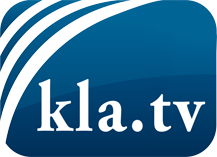 Tio kion la amaskomunikiloj devus ne kaŝi ...Tio pri kio oni aŭdas malmulte, de la popolo por la popolo...Regulaj informoj ĉe www.kla.tv/eoIndas resti ĉe ni!Senpaga abono al nia retpoŝta informilo ĉi tie: www.kla.tv/abo-enSekureca Avizo:Kontraŭaj voĉoj bedaŭrinde estas pli kaj pli cenzuritaj kaj subpremitaj. Tiom longe kiom ni ne orientiĝas laŭ la interesoj kaj ideologioj de la gazetara sistemo, ni ĉiam sciu, ke troviĝos pretekstoj por bloki aŭ forigi Kla.TV.Do enretiĝu ekstere de interreto hodiaŭ! Klaku ĉi tie: www.kla.tv/vernetzung&lang=eoLicenco:    Licence Creative Commons kun atribuo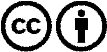 Oni rajtas distribui kaj uzi nian materialon kun atribuo! Tamen la materialo ne povas esti uzata ekster kunteksto. Sed por institucioj financitaj per la aŭdvida imposto, ĉi tio estas permesita nur kun nia interkonsento. Malobservoj povas kaŭzi procesigon.